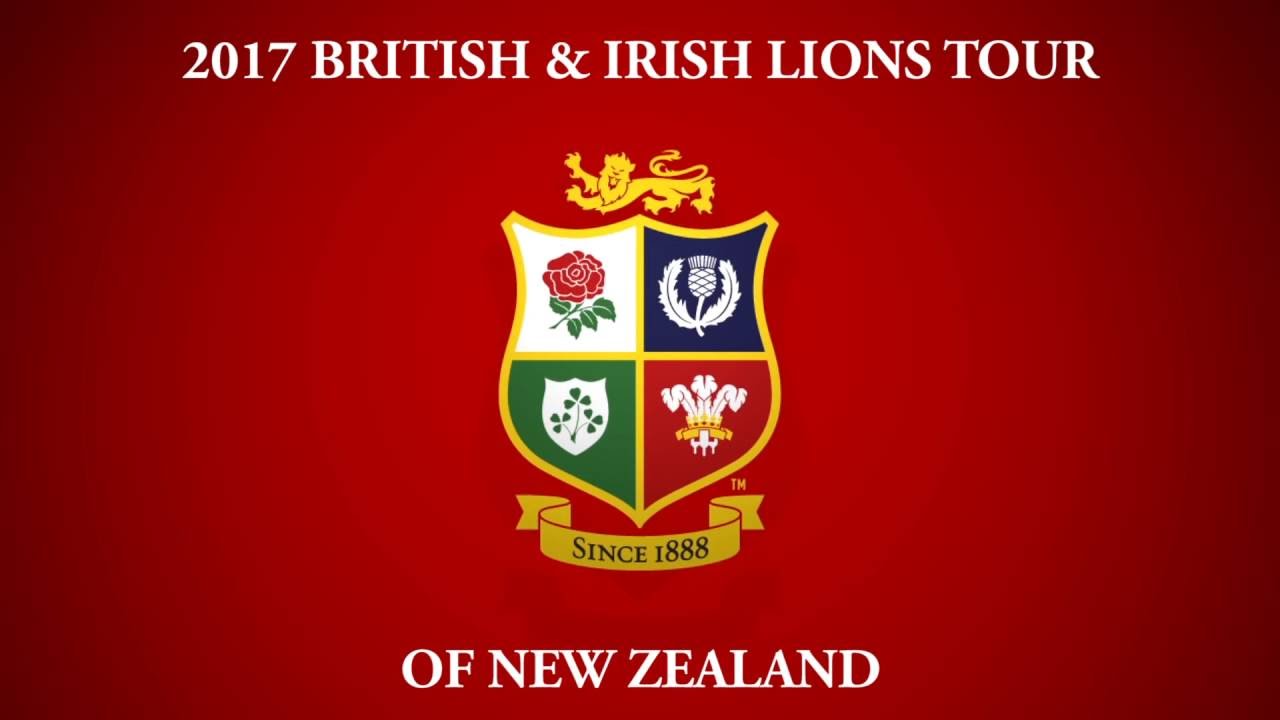 We anticipate that Warren Gatland will select a squad of 37 on 19th April 2017, as he did in 2013. 
Please select your Lions Team Squad below. One point for each correct player selected. 
In the event that less than 37 players are selected we will use the players from your selection up to the total number of players selected. For example, if a squad of 35 is selected, the first 35 names on your list will count. £5.00 entry per squad. (USE BLOCK CAPITALS PLEASE - ENTRY CLOSES 18th APRIL 2017)Name:Email:Contact Number:Paid:1)20)2)21)3)22)4)23)5)24)6)25)7)26)8)27)9)28)10)29)11)30)12)31)13)32)14)33)15)34)16)35)17)36)18)37)19)